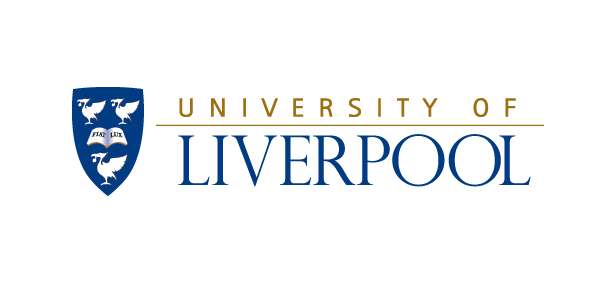 Diversity and Equality Annual Report2017-2018Introduction“The University values diversity; we are an inclusive institution, committed to the provision of opportunity for those with the capacity to benefit as individuals but also as members of a wider community dedicated to a sustainable and just society … We respect difference, but will look for consistency and sharing of good practice to ensure that fairness and equality of opportunity inform our organisational structures and processes.”Strategy 2026“The University is committed to providing an environment which recognises and values people's differences, capitalises on the strengths that those differences bring to the institution and supports all staff and students in maximising their potential to succeed.”Equality Framework 2016-2026As expressed in the quotes above, the University of Liverpool is committed to the equality of opportunity for our staff, students and wider community. Each year we welcome, develop and support a diverse community of students and staff to the University. New policies are developed, practices changed, conversations started and new ideas formulated.In this report, we provide information on some of the key activities that have taken place in the academic year September 2017 to August 2018. These activities implement the principles and commitments set out in our Diversity and Equality of Opportunity Policy, our Dignity at Work and Study Policy, and other supporting policies, services, and commitments. It should also be noted that other equality compliance requirements are enshrined in other aspects of governance reporting including the need to report on equality impact through the front sheets of reports. The governance structures for overseeing the recently approved action plan and objectives (see section…) will also go to strengthen the scrutiny given to progress in this area. Future reports will contain updates on progress against the new objectives. Executive SummaryThe University of Liverpool has continued its commitment to diversity and equality in 2017-2018. This report highlights some key achievements including:The approval and publication of the Equality Framework Action Plan in February 2018.The first two schools from the Faculty of Humanities and Social Sciences achieved their first Athena SWAN awards.A project on sexual consent was delivered with a focus on student behaviour.Equality Data SummaryStudent Equality DataHere we provide a summary of key student equality and diversity data and statistics covering either the academic years 2017/18, the source of which is the University data warehouse Explorer, or national data sourced from the Higher Education Statistics Agency which is for 2016/17. Both sets of data will be headcounts (a.k.a Full Person Equivalent) and HESA data will only be for First Degree students.The total student population (undergraduate, postgraduate taught, postgraduate research) (excluding Foundation Year) for the 2017/18 academic year is presented in the ‘Student Equality Profile’ infographic below. All data has been sourced from Explorer: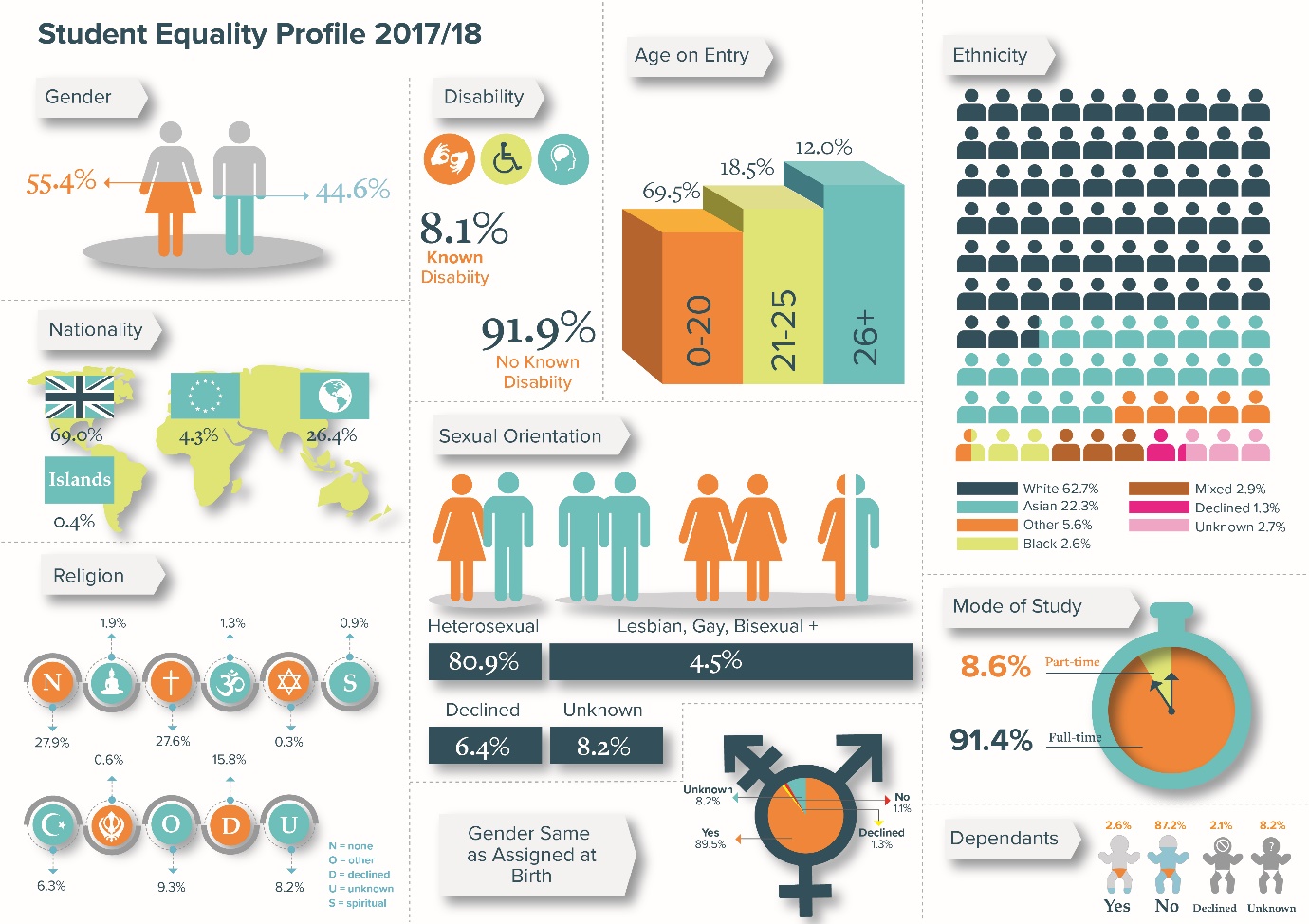 Age (Home/UK)DisabilityGender ReassignmentRace and Ethnicity (Home/UK)NationalityReligious belief and non-beliefSex / GenderSexual OrientationStaff Equality DataHere we provide a summary of key staff equality and diversity data and statistics covering either the snapshot date of January 2018, the source of which is the University data warehouse Explorer, or national data sourced from the Higher Education Statistics Agency which is for 2016/17. Both sets of data will be headcounts (a.k.a Full Person Equivalent).In January 2018 there were 6387 members of staff at the University (excluding casuals). A summary is presented in the ‘Staff Equality Profile’ infographic below: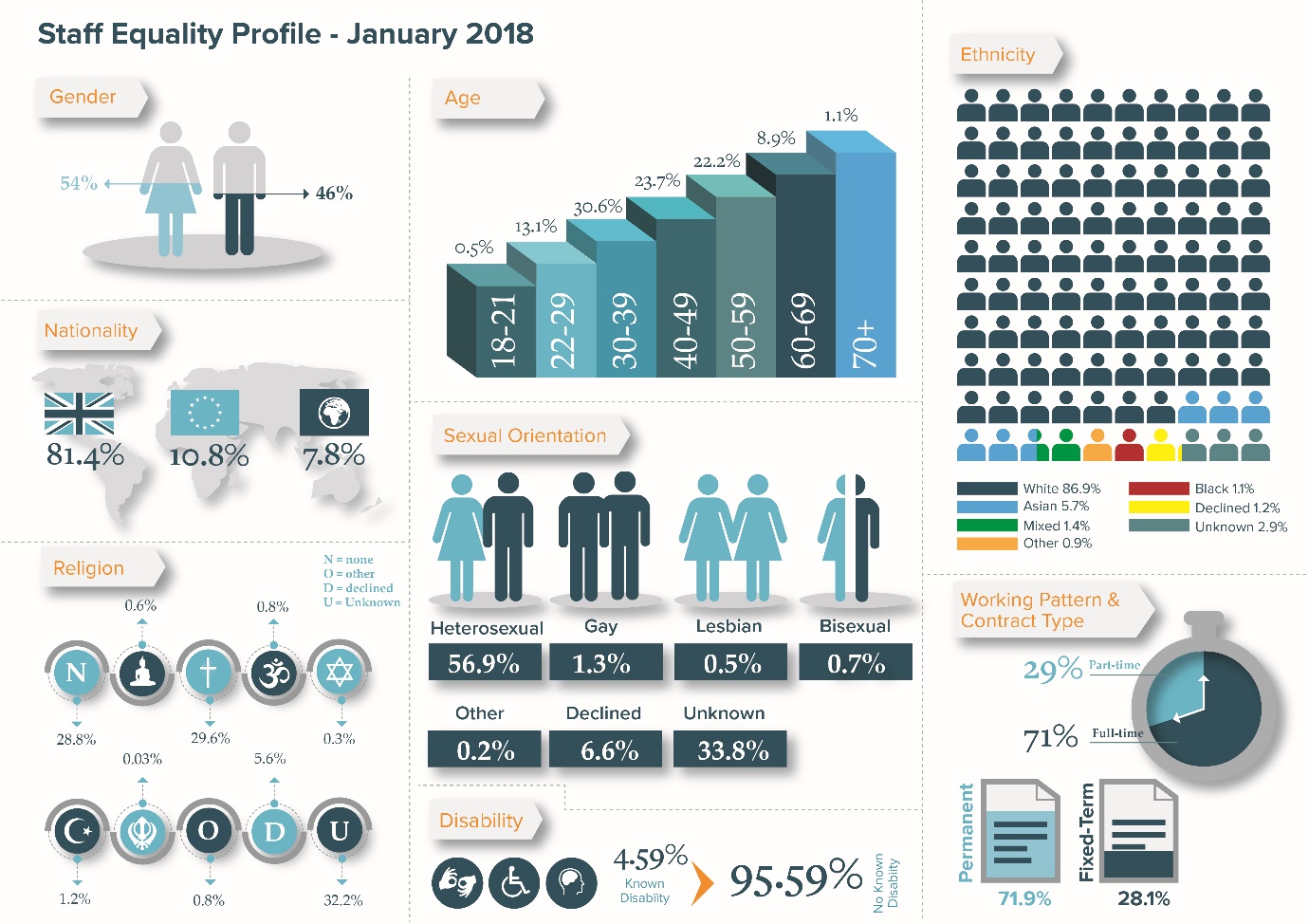 AgeDisabilityRace and EthnicityNationalityReligious belief and non-beliefSex / GenderSexual OrientationNew Policies and ServicesEquality Framework Action PlanThe University Council approved the new Equality Framework Action Plan which sets out specific activity and objectives to implement the Equality Framework 2016-2026 on 7th February 2018. The action plan covers the 6 student and 6 staff strategic priority areas of the Framework:Student ObjectivesMake significant and sustained improvements in the participation rates for the most disadvantaged and underrepresented groups, and in the diversity of the student populationImprove student retention and progression rates for the most disadvantaged and underrepresented groupsImprove degree attainment outcomes and reduce any unexplained degree gap differentials for different student groupsImprove progression to postgraduate study for people from disadvantaged groups and narrow the gap between advantaged and disadvantaged groupsReduce inequalities in graduate level employment outcomes from different groups and narrow the gap in employment outcomes between advantaged and disadvantaged groupsFoster good relations between different communities by providing opportunities to come together, learn and understand one anotherStaff ObjectivesMake significant and sustained improvements in the recruitment (application and appointment) rates for the most underrepresented groups in the workforceMake sustained improvements in the retention and progression rates of underrepresented groups in the workforceMake sustained improvements in the diversity of the University’s Management and Governance boards by ensuring fair, transparent and equitable processesTo be a sector leading employer of choice for underrepresented groups within the workforceTo be a sector leading Family Friendly employerEmbed the principles of diversity and equality leadership practices, and to improve the diversity of our people in leadership positionsThe Equality Framework 2016-2026 and the Action Plan are available on the Diversity & Equality website. The activity outlined below relates to 2017-18 and was in train as the new action plan and objctives were being consulted and agreed. From 2019 new governance structures have been designed to focus on the objectives and related action and ensure progress is made. Further planned engagement with key bodies in the University including Senate will continue to inform activity. The Academy Learning ZoneThe Academy launched a new suite of online development modules for all members of staff, provided by Learning Heroes, called The Academy Learning Zone. It includes over 150 online development modules and resources ranging in length from 60 Second Skills to 40 minute modules. Diversity and Equality modules included Harassment in the Workplace, Sexual Harassment Prevention in the Workplace, Tackling Hate Crime, and Unconscious Bias.Mental Health and Wellbeing modules included Mental Health in Work, Introduction to Cognitive Behavioural Therapy, Managing Stress, and Developing Resilience. Further detail of engagement with the development in 2017-18 available can be seen in section 6.University Muslim AdviserIn July 2017, the University appointed a Muslim Adviser to provide chaplaincy support and specialist advice and guidance. This is a shared post with Liverpool John Moores University building on our multi-faith chaplaincy provision through Faith Express. Following a transition period, the management of the Muslim Prayer Room was transferred over to the Muslim Adviser from the Diversity and Equality team to provide direct support to Muslim staff and students. Family Friendly AdvisersBuilding on the development of departmental maternity contacts, a pilot was completed in 2017/18 on the utility of Family Friendly Advisers. Following the completion of this pilot, 19 advisors have bene recruited across the University to provide an initial point of contact for staff with questions on maternity, paternity, adoption and shared parental leave and advice on managing this process. Fertility Treatment PolicyA new policy statement was introduced outlining the entitlement of staff to paid time off for fertility treatment. It introduced the right for 5 days of paid leave per cycle (maximum of 3 cycles) for each female employees; up to 2 days of fertility treatment leave per cycle; and the right of partners who are not receiving treatment to attend two appointments per cycle akin to antenatal appointments. See webpage. Staff Carers’ Network and the Carers’ FrameworkA new carers’ network was established in 2017. The network provides an opportunity for carers to meet and socialise for peer support as well as an opportunity to feedback and inform the support the University provides for carers.A new Carers’ Framework was launched bringing together a central resource for carers along with new guidance for managers and employees. See webpage. 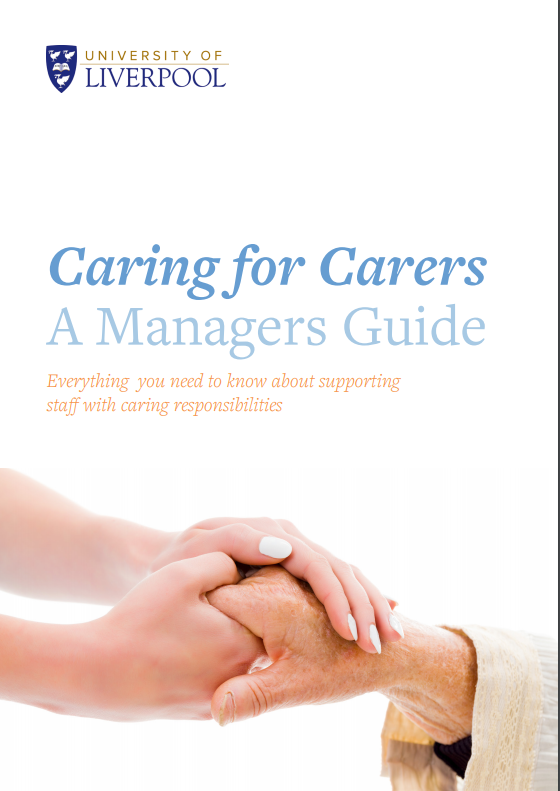 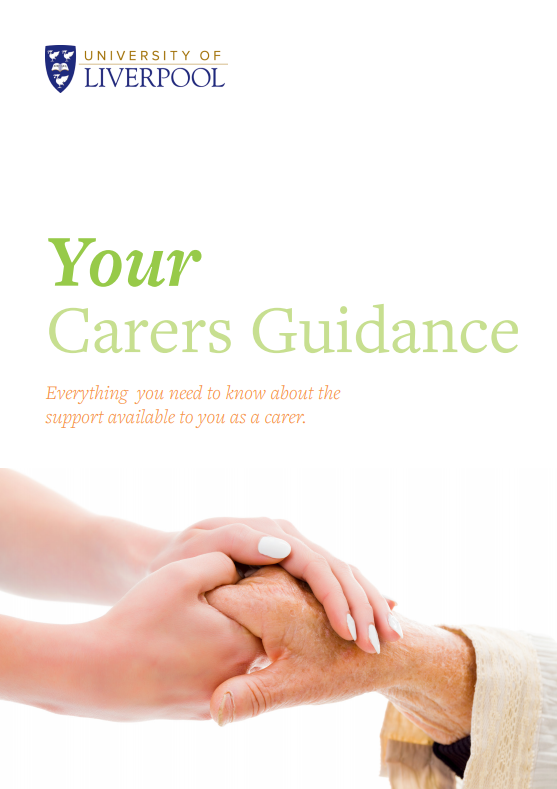 Sexual Misconduct FrameworkIn 2015 a Universities UK taskforce examined the issues of violence against women, harassment and hate crime affecting university students, with a focus on sexual violence and sexual harassment. In response, the University has adopted a comprehensive framework to address sexual assault, harassment and hate crime against students. Specific actions have included:Significant amendments to the Policy on Student Conduct and Discipline,Guidance for staff on responding to disclosures of sexual assault, harassment and hate crimes, including an escalating response strategy,Advice and guidance for students who have been accused of sexual assault, harassment or hate crime,Rolling out Consent Training with key student leaders,Introduction of online Consent Matters training which is available to all students,Introduction of online Consent Matters, and Responding to Disclosures training for all members of staff. 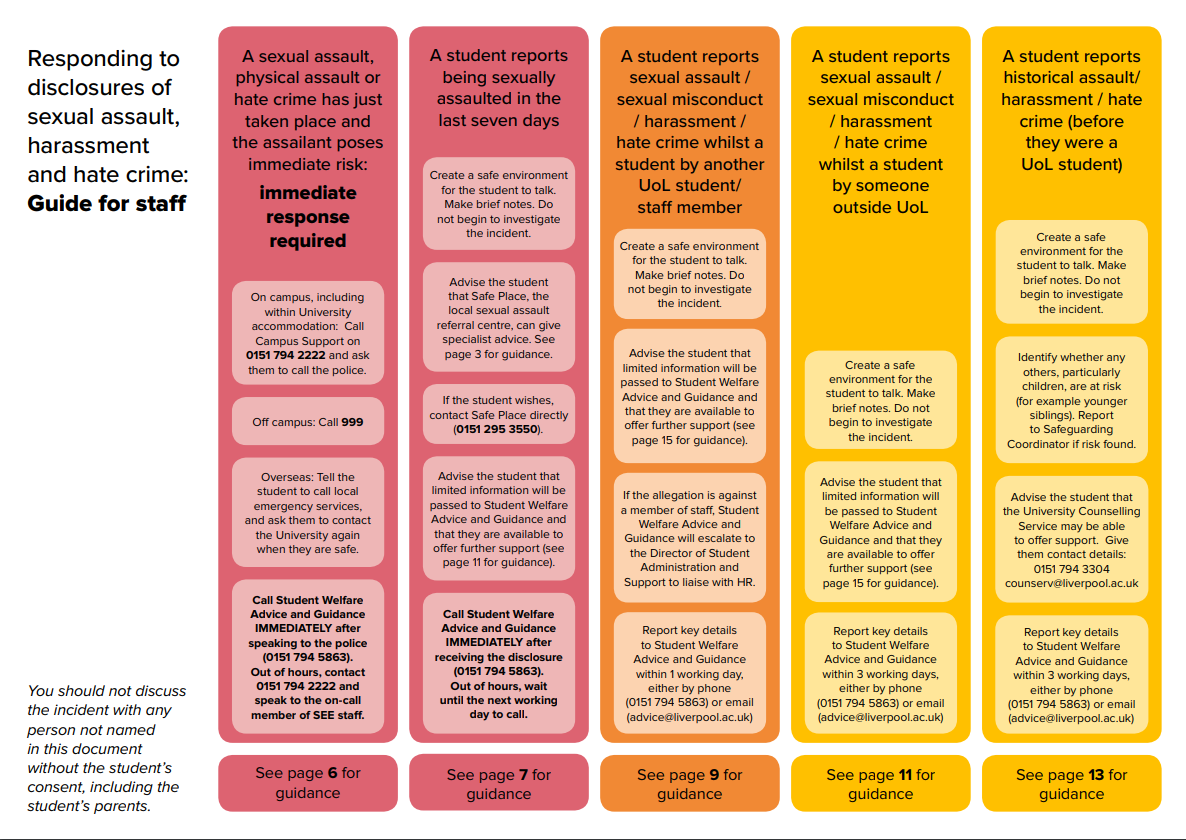 See Student Advice webpage, and Staff Hub webpage on the Student Welfare, Advice and Guidance website. 4.8	Project work: BAME students and graduate outcomes; Disabled Students’ satisfaction with Assessment & Feedback and Academic Support4.8.1	Following on from the equality analysis of NSS results it was identified that further work needed to be carried out to understand the differential experience of BAME students in relation to graduate employment and further study, and experiences of disabled students in relation to their experience of academic support and advice. Education Committee received these reports and approved the proposed recommendations in June 2018. 4.9 	Statutory Gender Pay Gap4.9.1	In March 2017 the Government introduced The Equality Act 2010 (Specific Duties and Public Authorities) Regulations 2017 instructing the University to publish its Gender Pay Gap by the 31st March 2018. These regulations outlined what data should be published and the methodology of the calculation. Since this time, the University’s Council, Senate and SEG have received full reports on the Gender Pay Gap (and recently pay gaps relating to other Protected Characteristics). The pay gap was widely communicated and engagement promoted through web materials, roadshows, presentations and twitter. The full report on the Gender Pay Gap, its causes, and actions taking place to address it can be found in the “Report on the University of Liverpool’s Statutory Gender Pay Gap 2017”. Athena SWAN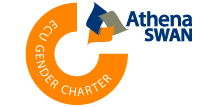 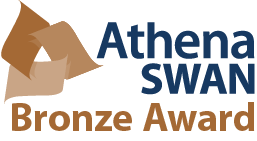 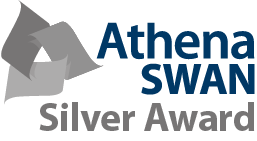 In 2016/17 the University was successfully awarded an Institutional Silver award in the November 2016 Athena SWAN application round. In addition during 2016/17 the following departmental awards were successful:Table 1The Institute of Learning & Teaching was reformed in 2016/17 into the Institutes of Clinical Sciences, Life & Human Sciences, and Veterinary Sciences. These three institutes were required to submit a Departmental Restructuring Interim award application in order to continue to hold the Bronze award. All were successful.  In the 2017/18 academic year, the following departmental awards were successful:Table 2The School of Electrical Engineering, Electronics and Computer Sciences applied for a Silver Award. Unfortunately this application was unsuccessful and the school has been given a 1 year extension period to reapply. The full list of current awards is outlined in Table 4:Table 3Key gender equality achievements in 2017-2018 included: A new Parents’ Network and a Carers’ Network were launched to provide a space where staff can share experiences, network, and raise issues with HR,In November 2017, Sports Liverpool ran a week of free activities to support the national ‘This Girl Can’ campaign to get more girls and women interested in sport,There was an increase in the number of female academic promotions; from 37 in 2016 to 41 in 2017 (inclusive of Senior Lecturer, Reader and Chair promotions),University computer scientists, Dr Floriana Grasso and Dr Louise Dennis chaired the UK’s longest running Artificial Intelligence convention in March 2018, Trialled x1 member of staff on the Leadership Foundations “Leadership Matters” programme,  designed for women in senior academic and professional service roles such as professors, heads of department, deputy directors and directors (grade 9 and above),In March 2018 the University published its Statutory Gender Pay Gap Report.U.S. District Judge and alumna Wendy Beetlestone delivered the University’s Annual Law School and Alumni Association Lecture in March 2018.In June 2018 the University launched a new Carers Framework which included new staff and manager’s guidance. The guidance included information for employees, providing signposting to useful policies, advice on work life balance, supporting networks and facilities for carers on campus.To mark the seventieth anniversary of the NHS, Professor Sally Sheard was commissioned to write and present the twenty part BBC Radio 4 series, National Health Stories.The full progress against the Athena SWAN Action Plan is reported separately via the Athena SWAN Steering Group.Website: https://www.liv.ac.uk/intranet/hr/diversity-equality/gender/athenaswan/ Training and DevelopmentOver the course of 2017-18, a full review of training related to Diversity and Equality was completed. This included consideration of development activity designed to increase the skills and knowledge of staff and development aimed at staff with specific protected characteristics. A number of new training and development resources were made available to staff in 2017-2018. These additional resources complimented the existing programmes delivered by Human Resources, The Academy, and Student Services. External programmes were also supported through a competitive application processes. Below is a detailed report on engagement with training and development resources available to staff in 2017/2018. A date in brackets means that the session was delivered before this date but the records are not in CORE/available at the time of the report being written.  Please note, not all face-face sessions may have been captured.Human ResourcesVia Obligatory Training and Role Related Training (Online)Table 4Via the Diversity & Equality TeamTable 5Via The Academy – Organisational DevelopmentTable 6Via The Academy – Academic DevelopmentTable 7Via the Academy - The Academy Learning Zone Online ModulesTable 8Other NEW short (1-5 minutes) resources are available on: Introduction to Cognitive Behavioural Therapy (CBT), CBT & Mental Health: Anxiety & Panic Attacks, CBT & Mental Health: Borderline Personality Disorder, Bipolar Disorder, Developing Resilience, Health & Wellbeing: Letting things go, Health & Wellbeing: Work/Life Balance, Health & Wellbeing: Relaxation Techniques, and Management & Leadership: Inclusive Leadership.Student Administration & SupportTable 9Via SilverCloud Health (Online)Table 10The University of Liverpool has partnered with SilverCloud Health to offer a suite of free online self-help modules for any student or member of staff. Programme content is based on Cognitive Behavioural Therapy (CBT). Looking forward 2018-2019: Key ActivityBuilding on the progress of 2017-2018 and within the new structure of the Equality Framework and associated objectives, the University will continue to develop its approach to diversity and equality. The key areas of activity are: Equality Action Plan implementationWork will continue to implement the Equality Action Plan which sets out a wide range of activities and targets to achieve and will be monitored through the revised governance structure, led by the SMT lead for Equality. Athena SWANPreparation work will begin on the University’s Gold Application with the aim to submit for the 2019/20 assessment round. Work will continue in the Faculty of Humanities and Social Sciences to achieve Athena SWAN awards for all schools; and a number of schools/institute are due for renewal including “going for Gold”. Advance HE are currently reviewing Athena SWAN. This review is being led by Dame Julia Buckingham who will be hosting a consultation event at the University in January 2019. It is relevant to note that following this review, a review of the Race Equality Chartermark is due. The University will also engage in this review. Trans Policy ReviewThe University’s guidance and policy on supporting Trans and Gender Non-Binary staff and students will be reviewed and updated to bring it into line with current sector best practice. Pay Gap Action Plan7.5 Through consultation with the Trade Unions, specific actions to understand further and address causes of the pay gaps identified have been agreed. Work will continue to progress these important actions and build on the engagement with stakeholder groups to assist the University in taking this forward. Accessibility7.6	The University is committed to improving the experiences of disabled staff and students both in relation to improvements in the process of identifying and implementing reasonable adjustments but also through the design of the accessibility of our environment. Work is currently taking place to identify a vision for accessibility improved processes and consultation forums, and long term plan to address inaccessibility.Research Excellence Framework7.7	Work is currently taking place to identify where and how equality considerations and improvement to practice can be integrated into all aspects of the University’s approach to REF. This includes impact assessment, data analysis, training and development, process review and communication plans. 90.7%The percentage of Home/UK undergraduate first year, first degree students at Liverpool who were aged 18 to 20 years old when they started their degree in 2016/17 (HESA).3.3%The percentage of Home/UK undergraduate first year, first degree students who were aged 25 or over in 2016/17, compared to 16.3% of all students in the HE sector (HESA).2251The total number of disabled students at Liverpool in 2017/18, an increase from 2097 in 2016/17. 84.3% were Undergraduates, 9.9% were Postgraduate Taught (PGT) students, and 5.9% were Postgraduate Research (PGR) students (Explorer).11.1%The percentage of Home/UK undergraduate first degree students who had disclosed a disability at Liverpool, an increase from 10.5% in 2015/16. If we include EU/OSI students the proportion is 8.5% because only 2.7% of disabled students are EU/OSI but 28% of all students are EU/OSI (HESA).82.7%The percentage of Home/UK, undergraduate, first degree disabled students who achieved a 1st or 2(i) in 2016/17, an increase from 82.6%. This compared to 87.1% for non-disabled students (HESA).90.4%The percentage of Home/UK students who have disclosed if their gender identity is the same as the one they were assigned at birth or whether their identify differs. This is an increase from 87.8% in 2016/17 (Explorer). 121The number of Home/UK students in 2017/18 saying that their gender identity is not the same of the one they were assigned at birth, a drop from 137 in 2016/17 (Explorer).81.8%The percentage of Trans* students who were undergraduates in 2017/18. 14.9% were Postgraduate Taught students and 3.3% were Postgraduate Research students (Explorer).2444The number of undergraduate first degree, students who are known to be Black, Asian or Minority Ethnic (BAME) or 15.9%, an increase from 2206 or 15.7% in 2015/6 (HESA).2.67%The percentage of Black undergraduate, first degree students at Liverpool. A drop from 2.74% in 2015/17 (HESA).74.8%The percentage of BAME students who achieved a 1st or 2(i) in 2016/17 compared to 88.3% of White students. This was an increase from 73.4% in 2015/16 (HESA).61.5%The percentage of Black students who achieved a 1st or 2(i) in 2016/17, an increase from 59.7% in 2015/16. Black African and Black Caribbean have the lowest proportion of 1st/2(i) out of all the ethnic groups (HESA).5755The number of EU and Overseas/International (OSI) undergraduate, first degree students at Liverpool in 2016/17 or 28.2%.  This was an increase from 5660 in 2015/16 although a proportional decrease from 29.6% (HESA).86.5%The percentage of Home/UK student who achieved a 1st or 2(i) in 2016/17, an increase from 83.3% in 2015/16 (HESA).78.2%The percentage of EU students who achieved a 1st or 2(i) in 2016/17, a drop from 79.4% in 2015/16 (HESA).67.1%The percentage of OSI students who achieved a 1st or 2(i) in 2016/17, an increase from 66.3% in 2015/16 (HESA).81.9%The percentage of undergraduate students who have disclosed their religious belief or non-belief in 2017/18, an increase from 77.7% (Explorer).63.5%The percentage of undergraduate students who identify as having a religious belief (Explorer).1373The number of Muslim undergraduate students in 2017/18, the largest non-Christian religious group, or 6.1% of disclosed students (Explorer).11,305The number of female undergraduate, first degree students in 2016/17 or 54.9%, and increase from 10,505 or 54.7% in 2015/16 (HESA).<20% FLess than 20% of students are female in the subject areas I1) Computer Science, H6) Electronic and Electrical Engineering, H1) General Engineering, H3) Mechanical Engineering, H4) Aerospace Engineering and F3) Physics (HESA).<20% MLess than 20% of students are male in the subject areas (4) Veterinary Sciences (5) Agriculture and related subjects, and (J) Combined Studies (HESA).73.5%The percentage of Male students (All) who achieved a 1st or 2(i) in 2016/17, compared to 84% of Female students. For Home/UK domiciled students, 81.4% of Male student achieved a 1st or 2(i) compared to 90.7% of Female students (HESA).739The number of students saying that they have a caring responsibility for a child or an adult, an increase from 686 in 2015/16. 300 were Undergraduates, 194 Postgraduate Taught students, and 245 were Postgraduate Research students (Explorer).91.6%The percentage of undergraduate students who have disclosed their sexual orientation in 2017/18, an increase from 88.9% in 2016/17 (Explorer).4.7%The percentage of undergraduate students who identified as Lesbian, Gay, Bisexual or Other sexuality in 2017/18 (Explorer).8.7%The percentage of Postgraduate Taught (PGT) students who identified as LGB+ in 2017/18 (Explorer).7.2%The percentage of Postgraduate Research (PGR) students who identified as LGB+ in 2017/18 (Explorer).35-44The age range with the highest proportion of staff at 27.7%, followed by 25-34 year olds on 25.1% (Explorer). 2.8%The percentage of staff aged 66+ in January 2018, the same proportion as in January 2017 (Explorer). 4.7%The percentage of staff (excluding atypical) who had disclosed a disability to the University in 2016/17, an increase from 3.4% in 2015/16 (HESA). This compared to 4% for the HE Sector, and 4% in the Russell Group (HESA).LongstandingThe most common type of disability amongst staff at 33% (of staff who had disclosed a disability), followed by a Specific Learning Difficulty (SpLD) at 29.2%. 24.3%The percentage of staff who identify as being Black, Asian or Minority Ethnic (including White Irish and White Other) in January 2018, a slight drop from 24.6% in January 2017 (Explorer).9.5%The percentage of staff who identify as “People of Colour” (Black, Asian, Mixed or Other ethnic group excluding white categories) in January 2018, this was a drop from 9.8% in January 2017 (Explorer).1.2%The percentage of Black staff in January 2018, this was a slight drop from 1.26% in January 2017 (Explorer).8.8%The percentage of Home/UK staff who identify as being Black, Asian or Minority Ethnic (including White Irish and White Other) in January 2018. This was a drop from 9.1% in January 2017 (Explorer).5.9%The percentage of Home/UK staff who identify as “People of Colour” (Black, Asian, Mixed or Other ethnic group excluding “white” categories) in January 2018. This was a drop from 6.1% in January 2017 (Explorer).0.9%The percentage of Home/UK Black staff in January 2018, this was a slight drop from 0.96% in January 2017 (Explorer).7.8%The percentage of staff who are Overseas/International, an increase from 7.6% in January 2017 (Explorer).10.7%The percentage of staff who are from the European Union, an increase from 10.5% in January 2017 (Explorer).62%The percentage of staff who have disclosed whether they have a religious belief or none in January 2018. This was an increase from 59.7% in January 2017 (Explorer). 46%The percentage of staff who said that they have no religious belief in January 2018, an increase from 43.9% in January 2017 (Explorer).54%The percentage of female staff in January 2018, a slight increase from 53.9% in January 2017 (Explorer).32.2%The percentage of male Support Staff in January 2018, an increase from 31.1% in January 2017 (Explorer).40.4%The percentage of female Academic staff in January 2018, an increase from 39.5% in January 2017 (Explorer).25%The percentage of female professors in January 2018, an increase from 24% in January 2017 (Explorer)59.6%The percentage of staff that had disclosed their sexual orientation in January 2018. An increase from 56.6% in January 2017 (Explorer).4.6%The percentage of staff who identified as lesbian, gay, bisexual or other (LGB+) in January 2018, an increase from 3.9% in January 2017 (Explorer).BronzeInstitute of Clinical Sciences (Renewal)Institute of Life & Human Sciences (Renewal)Institute of Veterinary Sciences (Renewal)School of Engineering (Renewal)SilverInstitute of Ageing & Chronic Disease (Renewal)Institute of Translational MedicineSchool of Physical SciencesGoldInstitute of Integrative BiologyBronzeSchool of Histories, Languages and CulturesSchool of Law and Social Justice SilverInstitute of Psychology, Health and Society (Renewal)School / InstituteLevel of AwardLevel of AwardInstitute of Ageing and Chronic DiseaseSilver (R)April 2017Institute of Clinical SciencesBronze (R)October 2017Institute of Infection and Global HealthSilverApril 2016Institute of Integrative BiologyGoldApril 2017Institute of Life & Human SciencesBronze (R)October 2017Institute of Psychology, Health & SocietySilverApril 2018Institute of Translational MedicineSilver (R)November 2017Institute of Veterinary SciencesBronze (R)October 2017School of the Arts--School of Histories, Languages & CulturesBronzeApril 2018School of Law & Social JusticeBronzeApril 2018Management School-School of Electrical Engineering, Electronics and Computer ScienceBronzeNovember 2014School of EngineeringBronze (R)April 2017School of Environmental ScienceBronzeNovember 2015School of Physical SciencesSilverNovember 2016TitleAttendance/Completed in 2017/18CommentaryIntroduction to Diversity & Equality (Online, Obligatory)2613Target: 95% (Equality Action Plan)Completed to date: 5340 (current staff) or 83.1% / 88% (Excluding Zero Hour)NEW Understanding Modern Slavery (Online, Role Related)73Target: All budget holdersCompleted to date: 73A Brief Guide to the Prevent Duty at the University of Liverpool (Online, Role Related)103Target: Staff who have contact with studentsCompleted to date: 119The Prevent Duty in Higher Education: An Introduction (Online, Role Related)31Target: Staff who have contact with studentsCompleted to date: 31NB: an additional 238 people received face-to-face training in this area in 2017-2018TitleAttendance/Completed in 2017/18CommentaryEquality Impact Assessment Training25Target: Key Staff/Policy Developers (Equality Action Plan)Completed to date: 164Including x10 School Director of Operations; x5 Deans; x2 Professional Services DirectorsUnconscious Bias Training80Target: 200 Staff by December 2018 (Equality Action Plan)Target: All Level 1, 2 and 3 heads by 2019Complete to date: 353Including x13 School Director of Operations; x3 Deans; x2 Professional Services DirectorsTitleAttendance/Completed in 2017/18CommentarySpringboard Development Programme for Women26 (registered on programme)Target: 150 women (Equal Pay Action Plan)Completed to date: 65Aurora Leadership Programme for Women (External)13(registered on programme)Target: 150 women (Equal Pay Action Plan)Completed to date: 85StellarHE BAME Leadership Programme (External)No applicationsThere is no target for this programme. The University offers x1 place per year.Completed to date: 3Stonewall Leadership Programme (LGBT) (External)2 There is no target for this programme. The University centrally offers x1 place per year.Completed to date:  5Planning for Retirement56There is no target for this programme, it is open to anyone to attend if relevant to their role/career. Completed to date: 397 (since 2010/11)Having Difficult Conversations32There is no target for this programme, it is open to anyone to attend if relevant to their role/career.Completed to date: 234 (since 2010/11)TitleAttendance/Completed in 2017/18CommentaryInclusion and Diversity in HE 90This course forms part of the PGCert and CPD programme for academics. Completed to date: 230 (since 2015/16)Introduction to Chinese Academic Culture20This is an optional course aimed at academic staff.Completed to date: 30 (since 2016/17)TitleAttendance/Completed in 2017/18CommentaryNEW Harassment and Bullying in the Workplace18There is no target for this programme. All staff can complete online. Completed to date: 18NEW Sexual Harassment Prevention in the Workplace0There is no target for this programme. All staff can complete online. Completed to date: 0NEW Tackling Hate Crime0There is no target for this programme. All staff can complete online. Completed to date: 0NEW Unconscious Bias23There is no target for this programme. All staff can complete online. Departments may use this as an introductory session to the face to face Unconscious Bias training.Completed to date: 23NEW Mental Health at Work0There is no target for this programme. All staff can complete online. Completed to date: 0NEW Whistleblowing3There is no target for this programme. All staff can complete online. Completed to date: 3NEW Managing Stress8There is no target for this programme. All staff can complete online. Completed to date: 8NEW Conflict Management10There is no target for this programme. All staff can complete online. Completed to date: 10TitleAttendance/Completed in 2017/18CommentaryMental Health First Aid (Half Day and 2 Day)68Target: Staff who have contact with studentsCompleted to date: 256NEW Initial Disclosure Training (Sexual Assault)118Target: Staff who have contact with studentsCompleted to date: 118Workshop Raising Awareness of Prevent (WRAP)122Target: Staff who have contact with studentsCompleted to date: 356TitleAttendance/Completed in 2017/18CommentaryNEW Space from AnxietyUnknown External ProviderThere is no target for this programme. All staff can complete online.NEW Space from DepressionUnknownExternal ProviderThere is no target for this programme. All staff can complete online.NEW Space from StressUnknownExternal ProviderThere is no target for this programme. All staff can complete online.NEW Space for Positive Body ImageUnknownExternal ProviderThere is no target for this programme. All staff can complete online.